Расписание внеурочной деятельности дистанционного обучения для 2 класса на неделю с 27 по 30 апреляВ случае отсутствия интернет соединения, задания будут высылаться на телефоны в группы по ВАЙБЕРУ или VK.Понедельник, 27.04.2020Время	СпособНаименование внеурочной деятельностиТемаРесурсПонедельник, 27.04.202012.30-13.00С помощью ЭОРИзостудия творчества «Волшебный карандаш»Дрогунова И.А.«Весенние картины»В контакте1.Смотреть видео по ссылке: https://youtu.be/Cdh5t_DwJjo2.Нарисуйте «Цветущий сад»Понедельник, 27.04.202013.10 –13.40Изучить теориюСамостоятельное изучениеКалейдоскоп замечательных игрБогданова Н.В.Подвижные игры. Башкирские народные игры.«ҠУРАЙ».    Цель: познакомить детей с башкирским народным инструментом – курай. Учить детей выполнять простые башкирские народные танцевальные движения.
Организация  игры.
Дети делятся на 4 подгруппы и становятся шеренгами вдоль стен комнаты, чередуясь в определённом порядке: мальчик, девочка.                                               Водящий («кураист») сидит в центре на стуле и играет на курае.  Все дети поют.
На первую фразу «Становитесь в хоровод» - идут вперёд простым шагом.
«Всех курай плясать зовёт» - отходят назад на место и делают тройной притоп.
«Ты, курай задорный, веселей играй,
«Тех, кто лучше пляшет, в круг их приглашай!» приплясывают на месте: девочки прищёлкивают пальцами, а мальчики, притопывая ногами, поочерёдно выставляют руки перед грудью.
Одновременно «кураист» идёт по кругу переменным шагом и в конце пения кланяется детям и кладёт курай на стул. Исполняется плясовая мелодия.
1 часть музыки: дети, взявшись руками крест-накрест, парами двигаются по кругу переменным шагом, в конце музыки поворачиваются лицом друг к другу и выполняют тройной притоп.
2 часть музыки: вначале дети отходят друг от друга переменным шагом (мальчики башкирским ходом, а девочки, высоко поднимая колени, оттягивая носочек, руки держат немного в стороны). На повторение музыки возвращаются на место, исполняя аналогичные движения. С концом музыки мальчики бегут, стараясь взять курай. Выигравший ребёнок становится «кураистом».
Перед игрой рассмотреть курай, рассказать народную легенду о курае.Вторник, 28.04.202014.10-14.40Изучить теориюСамостоятельное изучениеКалейдоскоп замечательных игрБогданова Н.В.Подвижные игры. Башкирские народные игры.«ПАЛКА-КИДАЛКА»Цель: Развивать внимание, ловкость. Упражнять детей в метании предмета вдаль. Воспитывать взаимовыручку.Оборудование: считалка, палка, длиной 50 смОрганизация игры: Чертится круг диаметром 1,5 м. В круг кладут палку-кидалку длиной 50 см. Считалкой выбирают пастуха. Один игрок кидает палку вдаль. Пастух выбегает за брошенной палкой. В это время игроки прячутся. Пастух возвращается с палкой, кладет ее на место и ищет детей. Заметив спрятавшегося, он называет его по имени. Пастух и названный по имени ребенок бегут к палке. Если игрок прибежал раньше пастуха, то он берет палку и опять кидает ее, а сам снова прячется. Если же игрок прибежал позже, то становится пленником. Его может выручить только игрок, который назовет его имя и успеет взять палку раньше пастуха. Когда все будут найдены, пастухом становится тот, кто первым был обнаружен.Методические приемы: Считалкой выбирают пастуха. Выработка правила с детьми: пастухом становится тот, кто первым (или последним) был обнаружен.Дополнительные рекомендации: начинать искать игроков можно только тогда, когда палочка найдена и положена в круг. Названный по имени игрок должен сразу выйти из укрытия. Пленника спасает игрок, добежавший до палки раньше пастуха.Среда, 29.04.202013:30-14:00Занятия с ЭОРКружок «По дорогам сказок»Егорова О.А.Инсценировка сказки «Гадкий утенок».В контактеЧитать сказку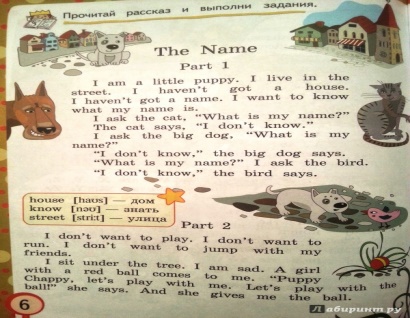 